MARSZAŁEK WOJEWÓDZTWA PODKARPACKIEGO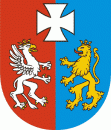 OS-I.7222.63.3.2012.DW						Rzeszów, 2013-05-21DECYZJADziałając na podstawie:art. 155 ustawy z dnia 14 czerwca 1960 r. Kodeks postępowania administracyjnego (Dz. U. z 2013 r., poz. 267);art. 192, art. 378 ust. 2a pkt 1 ustawy z dnia 27 kwietnia 2001 r. Prawo ochrony środowiska (Dz. U. z 2008 r. Nr 25, poz. 150 ze zm.) w związku z § 2 ust.1 pkt 15 rozporządzenia Rady Ministrów z dnia 9 listopada 2010r. w sprawie przedsięwzięć mogących znacząco oddziaływać na środowisko (Dz. U. Nr 213, poz. 1397);ustawa z dnia 14 grudnia 2013r. o odpadach ( Dz. U. z 2013r., poz. 21);§ 2 oraz załącznika nr 1 rozporządzenia Ministra Środowiska z 24 sierpnia 2012r. w sprawie poziomów niektórych substancji w powietrzu (Dz. U. z 2012r., poz. 1031);§ 2 ust. 1 oraz załącznika nr 1 do rozporządzenia Ministra Środowiska z dnia 26 stycznia 2010 r. w sprawie wartości odniesienia dla niektórych substancji w powietrzu (Dz. U. z 2010r. Nr 16 poz. 87),§ 2 oraz załącznika do rozporządzenia Ministra Środowiska z dnia 14 czerwca 2007r. w sprawie dopuszczalnych poziomów hałasu w środowisku (Dz. U.  Nr 120 poz. 826 ze zm.),§ 10 i § 11 rozporządzenia Ministra z dnia 4 listopada 2008 r. w sprawie wymagań w zakresie prowadzenia pomiarów wielkości emisji oraz pomiarów ilości pobieranej wody (Dz. U. Nr 206 poz. 1291),§ 2, § 5, § 6, § 7, § 8 rozporządzenia Ministra Środowiska z dnia 19 listopada 2008r. w sprawie rodzajów wyników pomiarów prowadzonych w związku z eksploatacją instalacji lub urządzenia i innych danych oraz terminu i sposobu ich prezentacji (Dz. U. Nr 215 poz. 1366),rozporządzenia Ministra Środowiska z dnia 22 kwietnia 2011r.w sprawie standardów emisyjnych z instalacji (Dz. U. Nr 95 poz. 558)po rozpatrzeniu wniosku GOODRICH Aerospace Poland  Sp. z o.o., ul. Żwirki i Wigury  , 38-400 Krosno, z dnia 30 sierpnia 2012r., znak: RGE/63/1512/2012 w sprawie zmiany decyzji Wojewody Podkarpackiego z dnia 25 września 2006r., znak ŚR.IV-6618-17/1/06, zmienionej decyzjami Marszałka Województwa Podkarpackiego z dnia 18 lipca 2008r., znak: RŚ.VI.7660-35/2/08, z dnia 20 września 2010r., znak: RŚ.VI.DW.7660/55-1/10 i z dnia 22 lutego 2013r., znak: OS-I.7222.16.2.2013.DW udzielającej GOODRICH Aerospace Poland Sp. z o.o., ul. Żwirki i Wigury , 38-400 Krosno REGON 180308959, NIP 6842540071 (wcześniej GOODRICH Krosno Sp. z o.o., REGON 370306649) pozwolenia zintegrowanego na prowadzenie instalacji galwanizerniorzekamI. Zmieniam za zgodą stron decyzję Wojewody Podkarpackiego z dnia 25 września 2006r., znak ŚR.IV-6618-17/1/06, zmienioną decyzjami Marszałka Województwa Podkarpackiego z dnia 18 lipca 2008r., znak: RŚ.VI.7660-35/2/08, z dnia 20 września 2010r., znak: RŚ.VI.DW.7660/55-1/10 oraz z dnia 22 lutego 2013r.,znak: OS-I.7222.16.2.2013.DW udzielającą GOODRICH Aerospace Poland Sp. z o.o., ul. Żwirki i Wigury , 38-400 Krosno REGON 180308959, NIP 6842540071 (wcześniej GOODRICH Krosno Sp. z o.o., REGON 370306649) pozwolenia zintegrowanego na prowadzenie instalacji galwanizerni, w następujący sposób:I.1. Punkt I.2 otrzymuje brzmienie:„I.2. Parametry instalacji istotne z punktu widzenia przeciwdziałania zanieczyszczeniom:I.2.1. Linia galwaniczna do chromowania prądowego o poj. wanien		-  I.2.2. Linia galwaniczna do niklowania prądowego o pojemności wanien	- 6,13 m3I.2.3. Linia galwaniczna anodowania o pojemności wanien			-  I.2.4. Linia galwaniczna NITAL o pojemności wanien				-  I.2.5. Linia galwaniczna trawienia o pojemności wanien			-  I.2.6. Linia galwaniczna niklowania o pojemności wanien			-  I.2.7. Linia galwaniczna pasywacji o pojemności wanien			-  I.2.8. Linia galwaniczna kadmowania o pojemności wanien			-  I.2.10.. Linia galwaniczna Zn/Ni + chromianowanie				- I.2.11. Linia galwaniczna NITAL + stripping 					- I.2.12. Linia galwaniczna do kadmowania tytanowego			- Linie galwaniczne umieszczone będą w tacach zabezpieczających przed niekontrolowanym wyciekiem. Wszystkie wanny procesowe wyposażone będą w pokrywy i odciągi miejscowe odprowadzające opary wytwarzające się nad lustrem kąpieli galwanicznych.I.2.13. Układ wentylacji wraz z urządzeniami redukującymi wielkości emisji substancji zanieczyszczających do powietrza –skrubery / 9 sztuk /.I.2.14. Piece elektryczne do odwodorowania elementów z żelaza i jego stopów nr 1 i 2 o  mocy 68,8 kW każdy, jeden piec  nr 3 o mocy 54 kW i dwa piece nr 4 i nr 5 o mocy 90 kW każdyI.2.15. Urządzenia grzewczo wentylacyjne:Kocioł VITOMAX 200 HW opalany gazem ziemnym o mocy znamionowej 980 kW oraz nominalnej mocy cieplnej 1,054 MW, który będzie dostarczał ciepłą wodę do wanien procesowych.Centrala nawiewna z dwoma palnikami gazowymi o mocy maksymalnej łącznej 697 kW oraz przemysłowy podgrzewacz powietrza EMR 236 opalany gazem ziemnym. Centrala nawiewna z palnikiem gazowym o mocy maksymalnej łącznej 445 kW.I.2.16. Stacja przygotowania wody DEMI  o max. wydajności 1,7 m3/h (w jednym cyklu ok.  wody zdemineralizowanej) w skład której będą wchodzić kolumna jonitowa (kationowa) zaopatrzona w automatyczne urządzenia do regeneracji za pomocą 32% HCl oraz kolumna jonitowa (anionitowa) zaopatrzona w automatyczne urządzenia do regeneracji za pomocą 33% NaOH- 2 szt, oraz stacja demineralizacji wody metodą osmozy i wydajności ok. 30 m3/ 24 h . Stacje przygotowania wody DEMI umieszczone będą w tacy zabezpieczajacej wyposażonej w studzienkę bezodpływową o pojemności ok. .I.2.17. Chłodnie ziębnicze kąpieli galwanicznych (chłodnie linii anodowania, chromowania, oraz agregaty do wymrażania kąpieli do cynkowania [cynk/nikiel] i kadmowania tytanowego)  oraz schładzalnik do wymrażania kąpieli kadmowych.I.2.18. Magazyny chemikaliów i odpadów. Magazyn chemikaliów podzielony będzie na 8 pomieszczeń, w których magazynowane będą odrębnie ściśle określone grupy związków chemicznych. Każde pomieszczenie wyposażone będzie w odrębną studzienkę bezodpływową o pojemności ok. . Magazyn odpadów - zamknięta, zadaszona wiata posadowiona w tacy z betonu.”I.2. Punkt I.3 otrzymuje brzmienie:„1.3. Podstawowe procesy technologiczne prowadzone w liniach galwanicznychI.3.1. Przygotowanie powierzchni detali do nakładania powłok galwanicznych będzie prowadzone poprzez:- odtłuszczanie detali w roztworze zawierającym ług sodowy, w temp. 72-88 oC- trawienie w roztworze kwaśnym w temperaturze otoczenia,- aktywację w roztworze kwasu siarkowego i fluorowodorowego w temp. 37-60 oC,- deoksydację (odtlenianie) detali w kwasie azotowym w temperaturze otoczenia.I.3.2. Nakładanie powłok galwanicznych będzie prowadzone poprzez:- kadmowanie elektrolityczne detali w roztworze cyjankowym zawierającym max 128 g   wolnego cyjanku na dm3 oraz max   kadmu na dm3 przy max natężeniu prądu  w temperaturze 15-30 oC,- kadmowanie tytanowe w roztworze cyjanku potasu, wodorotlenek sodu, pasta tytanowa- chromowanie elektrolityczne detali w roztworze kwaśnym zawierającym max  Cr+6 na dm3 przy max natężeniu prądu , w temperaturze 53-58 oC,- niklowanie bezprądowe detali w roztworze zawierającym max  niklu na dm3 w temperaturze 85-93 oC.- niklowanie sulfonowe prądowe z użyciem kąpieli MacDermitt-BARRETT- chromianowanie bezprądowe detali w roztworze kwaśnym zawierającym dwuchromian  sodu w temperaturze otoczenia, - konwersję chromianową (alodynowanie) bezprądowe detali w roztworze kwaśnym zawierającym sole chromowe w temperaturze 10-35 oC,- anodowanie detali w roztworze kwasu chromowego przy natężeniu prądu ok.  w temperaturze 33-37 oC,- anodowanie (twarde) detali w roztworze kwaśnym zawierającym kwas glikolowy  i glicerynę przy natężeniu prądu ok.  w temperaturze otoczenia,-  cynkowanie alkaliczne  Zn/Ni-  chromianowanie w roztworze Eco-tri.Wanny do kadmowania, kadmowania tytanowego oraz cynkowania-niklowego wyposażone będą w systemy ciągłej filtracji na filtrach PP- szt 2. ; gdy konieczne będzie oczyszczanie kąpieli z zanieczyszczeń organicznych zastosowane zostaną dodatkowe filtry węglowe- 1 szt., I.3.3. Obróbka międzyprocesowa i końcowa będzie prowadzona poprzez:- uszczelnianie (likwidacja porów na powierzchni wyrobu) w wodzie DEMI  lub w roztworze chromianu w temperaturze 66-99o C,- pasywację na gorąco detali w roztworze zawierającym kwas azotowy i dwuchromian sodu w temperaturze 49-54o C oraz pasywację na zimno detali w kwasie azotowym w temperaturze 20-32o C,- prądowe usuwanie powłok HVOF, niklowych i chromowych - usuwanie bezprądowe powłok kadmowych(w roztworze azotanu amonu), Zn/Ni (w roztworze azotanu amonu), niklowych, (w roztworze alkalicznym),anodowych (w roztworze kwasu chromowego i kwasu fosforowego)  - płukanie w wodzie kaskadowe lub przepływowe,- płukanie w wodzie na zimno lub na gorąco lub w DEMI,- odprężania/odwodorowania elementów w piecach do odwodorowania metali nr 1, nr 2, nr 3, nr 4 i nr I.3. Punkt II.1 otrzymuje brzmienie:II.1. Dopuszczalna wielkość emisji gazów wprowadzanych do powietrza z instalacjiII.1.1. Maksymalna dopuszczalna emisja gazów z instalacjiTabela nr 1*suma metalu i jego związków w pyle zawieszonym II.1.2. Maksymalna dopuszczalna emisja roczna z instalacji:dwutlenek siarki				0,1158 Mg/rok,dwutlenek azotu				9,0616 Mg/rok,tlenek węgla				0,5633 Mg/rok,cynk*					0,6519 Mg/rok,kadm*					0,0414 Mg/rok,nikiel*					0,0828 Mg/rok,chrom (VI)*				0,6894 Mg/rok,cyjanki					0,0242 Mg/rokpył ogółem				1,3719 Mg/rok,w tym pył zawieszony PM10		1,3709 Mg/rok,w tym pył zawieszony PM2,5		1,3562 Mg/rok.”*suma metalu i jego związków w pyle zawieszonym  I.4. Punkt II.3 otrzymuje brzmienie:„II.3. Dopuszczalna wielkość emisji ścieków z instalacji.II.3.1. Ilość odprowadzanych ścieków przemysłowych wprowadzanych do urządzeń kanalizacyjnych galwanizerni:	Qśrd = 	95,0 m3/d 	Qmaxh = 	7,0 m3/h II.3.2. Stężenia zanieczyszczeń w odprowadzanych z instalacji ściekach przemysłowych.Tabela nr 2I.5. Wykreślam punkt II.3.3I.6. Punkt II.4 otrzymuje brzmienie:„II.4. Dopuszczalne rodzaje i ilości wytwarzanych odpadówII.4.1. Rodzaje, ilości odpadów przewidzianych do wytworzenia w ciągu roku, źródła powstawania odpadów oraz ich podstawowy skład chemiczny i właściwości: Tabela nr 3a Odpady niebezpieczne Tabela nr 3b Odpady inne niż niebezpieczneII.4.2. Sposób dalszego gospodarowania odpadamiTabela nr 4a niebezpiecznymiTabela nr 4b innymi niż niebezpieczneI.7. Punkt IV.1 otrzymuje brzmienie:„IV.1. Charakterystyka miejsc i warunki wprowadzania gazów i pyłów do powietrza.IV.1.1. Parametry źródeł emisji do powietrza.Tabela nr 6IV.1.2 Warunki wprowadzania gazów i pyłów do powietrza.IV.1.2.1. Substancje zanieczyszczające powstałe w wyniku spalania gazu ziemnego w kotle będą odprowadzone do powietrza emitorem E-93. Przepływ wymuszony pracą wentylatora o wydajności 2,77 m3/h.IV.1.2.2. Substancje zanieczyszczające znad:   - wanien kwaśno-chromowych – do skrubera nr 1,   - wanien z odtłuszczania i trawienia kierowane będą do skrubera nr 2,   - wanien kadmowania kierowane będą do skrubera nr 3.Zanieczyszczenia ze skruberów nr 1, nr 2 i nr 3 będą odprowadzane do powietrza emitorem E-124. Przepływ wymuszony pracą 3 wentylatorów o max. wydajności 65 520  m3/h.IV.1.2.3. Substancje zanieczyszczające znad:   - wanien anodowania kierowane będą do skrubera nr 4   - wanny chromowej – do skrubera nr 5, Zanieczyszczenia ze skruberów nr 4 i nr 5 będą odprowadzane do powietrza emitorem E-123. Przepływ wymuszony pracą 2 wentylatorów o max. wydajności 59 220 m3/h.IV.1.2.4 Substancje zanieczyszczające znad wanien kwaśno – alkalicznych będą odprowadzane do powietrza emitorami E-125 i E-126 o maksymalnej wydajności wentylatorów 45 000 m3/h  każdy. Opary są oczyszczane w skruberach nr 6 i 7IV.1.2.5 Substancje zanieczyszczające znad wanien do chromianowania linii do Zn/Ni + chromianowanie odprowadzane będą do powietrza emitorem E-127. Przepływ wymuszony pracą wentylatora o max wydajności 4400 m3/h. Opary oczyszczane będą na skruberze nr 8IV.1.2.6. Substancje zanieczyszczające znad wanien linii do kadmowania tytanowego odprowadzane będą do powietrza emitorem nr 128. Przepływ wymuszony pracą wentylatora o max wydajności 3600 m3/h. Opary oczyszczane będą na skruberze nr 9.IV.1.3. Charakterystyka techniczna stosowanych urządzeń ochrony powietrza.	Tabela nr 7I.8. Punkt IV.2 otrzymuje brzmienie:„IV.2. Charakterystyka źródeł emisji hałasu do środowiska.IV.2.1. Rodzaj i parametry instalacji istotne z punktu widzenia ochrony przed hałasem:Tabela nr 8a: Źródła typu „PUNKTOWEGO”Tabela nr 8b: Źródła typu „BUDYNEK”I.9. Punkt IV.4 otrzymuje brzmienie:„IV.4. Sposoby postępowania z wytworzonymi odpadami IV.4.1. Miejsce i sposób oraz rodzaj magazynowanych odpadówTabela nr 9a Tabela nr 9b IV.4.2. Warunki gospodarowania odpadami IV.4.2.1. Wytworzone odpady będą przekazywane specjalistycznym firmom posiadającym ważne zezwolenie na prowadzenie działalności w zakresie zbierania i przetwarzania odpadów.IV.4.2.2. Prowadzona będzie racjonalna gospodarka surowcowa i materiałowa pozwalająca na utrzymywanie ilości wytwarzanych odpadów na najniższym możliwym poziomie. IV.4.2.3. Wytwarzane odpady magazynowane będą w celu zebrania odpowiedniej ilości przed transportem do miejsc odzysku bądź unieszkodliwiania, w wyznaczonych, oznakowanych miejscach w sposób uniemożliwiający ich negatywne oddziaływanie na środowisko i zdrowie ludzi. IV.4.2.4. Gospodarka odpadami będzie odbywać się zgodnie z instrukcją zatwierdzoną przez prowadzącego instalację.IV.4.2.5. Transport wewnętrzny odpadów odbywać się będzie w sposób uniemożliwiający przypadkowe rozproszenie. IV.4.2.6. Powierzchnie komunikacyjne przy obiektach i placach do przechowywania odpadów oraz drogi wewnętrzne będą utwardzone i utrzymywane w czystości. IV.4.2.7. Transport odpadów realizowany będzie z wykorzystaniem środków transportu będących w gestii prowadzących ich przetwarzanie lub specjalistycznych firm transportowych. IV.4.2.8. Każdy rodzaj odpadów będzie magazynowany selektywnie, w odpowiednich pojemnikach z materiału odpornego na działanie składników umieszczonego w nich odpadu, w zamkniętych pomieszczeniach, w sposób uniemożliwiający ich negatywne oddziaływanie na środowisko i zabezpieczający przed oddziaływaniem czynników atmosferycznych oraz uniemożliwiający dostęp do nich osób nieupoważnionych. IV.4.2.9. Teren gromadzenia odpadów będzie wyposażony w urządzenia i materiały gaśnicze, zapas sorbentów do likwidacji ewentualnych rozlewów.IV.4.2.10. Miejsca magazynowania odpadów niebezpiecznych ciekłych nie będą posiadać kratek ściekowych lub będą posiadać zabezpieczenie przed przedostaniem się odpadów ciekłych do kratek ściekowych.IV.4.2.11. Powierzchnie komunikacyjne przy obiekcie do przechowywania odpadów niebezpiecznych – Magazynie Odpadów Niebezpiecznych oraz rampa przeładunkowa i drogi wewnętrzne w Magazynie będą utwardzone i utrzymywane w czystości.”IV.4.2.12. Wiata do magazynowania odpadów będzie miała wymiary 19,60 m x 18,00 m.I.10. Punkt V.1 otrzymuje brzmienie:„V.1. Rodzaj i maksymalną ilość wykorzystywanej energii, materiałów, surowców i paliwTabela nr 10I.11. Punkt VI.1 otrzymuje brzmienie:„VI.2. Monitoring emisji gazów i pyłów do powietrzaVI.2.1. Stanowiska umożliwiające okresowe wykonanie pomiarów wielkości emisji zanieczyszczeń do powietrza będą zamontowane na emitorach E- 93, E- 94, E- 95, E-123 i E-124, E -125,  E- 126, E -127 i E- 128.VI.2.2. Stanowiska pomiarowe winny być na bieżąco utrzymywane w stanie umożliwiającym prawidłowe wykonanie pomiarów emisji oraz zapewniającym zachowanie wymogów BHP. VI.2.3. Zakres i częstotliwość prowadzenia pomiarów emisji z emitorów:Tabela nr 11VI.2.4. Ocena skuteczności działania urządzeń do redukcji zanieczyszczeń (skruberów) będzie dokonywana, co najmniej raz na 2 lata.VI.2.5. Pomiary emisji zanieczyszczeń do środowiska należy wykonywać dostępnymi metodykami, których granica oznaczalności jest poniżej dopuszczalnego poziomu emisji.”I.12. Punkt VI.3 otrzymuje brzmienie:„VI.3 Monitoring emisji hałasu do środowiska:VI.3.1. Pomiary emisji hałasu, określające oddziaływania instalacji objętej pozwoleniem zintegrowanym na tereny zabudowy mieszkaniowej, będą prowadzone metodą obliczeniową w oparciu o wyniki pomiarów hałasu w punktach P-1 do P-15 zlokalizowanych przy źródłach w odległości  od poszczególnych obiektów, tj.:P-1 – przy skruberze Nr 1 linii kwaśno-chromowej o mocy 44 kWP-2 – przy skruberze Nr 2 linii alkalicznej o mocy 44 kWP-3 – przy skruberze Nr 4 linii anodowania o mocy 30 kWP-4 – przy skruberze Nr 5 wanny chromowej o mocy 15 kW	P-5 – przy sprężarce powietrza o mocy 29 kW	P-6 – przy centrali wentylacyjnej Nr 1	P-7 – przy centrali wentylacyjnej Nr 2	P-8 – przy wyrzucie powietrza oznaczonym symbolem E-123	P-9 – przy wyrzucie powietrza oznaczonym symbolem E-124	P-10 – przy wyrzucie powietrza oznaczonym symbolem E-125	P-11 – przy wyrzucie powietrza oznaczonym symbolem E-126	P-12 – przy wyrzucie powietrza oznaczonym symbolem E-127	P-13 – przy wyrzucie powietrza oznaczonym symbolem E-128	P-14 – wewnątrz hali galwanizerni Nr 1 (przy ich elewacjach wewnętrznych)	P-15 – wewnątrz hali galwanizerni Nr 2 (przy ich elewacjach wewnętrznych)VI.3.2. Pomiary hałasu w środowisku przeprowadzane będą po każdej zmianie procedury pracy instalacji lub wymianie urządzeń określonych w tabeli nr 8a i 8b.”I.13. Punkt VI.5 otrzymuje brzmienie:„VI.5. Monitoring poboru wody i odprowadzanych ściekówVI.5.1. Prowadzony będzie pomiar zużycia wody technologicznej za pomocą legalizowanego wodomierza WT, zlokalizowanego na instalacji wodociągowej w budynku galwanizerni, z częstotliwością co najmniej 1 raz na miesiąc. VI.5.2. Prowadzona będzie kontrola ilości odprowadzanych ścieków przemysłowych z instalacji za pomocą przepływomierza elektromagnetycznego zlokalizowanego na wylocie ze zbiornika końcowego oczyszczalni.VI.5.3. Pomiary jakości ścieków we wskaźnikach określonych w niniejszej decyzji należy wykonywać 1 x na miesiąc z wyjątkiem pomiaru we wskaźniku kadm, który należy wykonywać 1 x na dobę o ile ścieki będą wprowadzane do kanalizacji.VI.5.4. Punkt kontroli jakości ścieków przemysłowych odprowadzanych z instalacji ustala się po ich oczyszczeniu, przed wprowadzeniem do kanalizacji zakładowej - na wylocie ze zbiornika końcowego oczyszczalni.VI.5.5. Dane z monitoringu będą rejestrowane na elektronicznych nośnikach danych i przechowywane ”I.14. Punkt VIIA otrzymuje brzmienie:„VIIA. Metody zabezpieczenia środowiska przed skutkami awarii przemysłoweji sposób powiadamiania o jej wystąpieniuW przypadku wystąpienia awarii przemysłowej stosowane będą sposoby zabezpieczenia środowiska, postępowania i powiadamiania zgodnie z opracowany i zatwierdzonym Programem Zapobiegania Awariom oraz pozostałą obowiązującą dokumentacją tym zakresie.”II. Pozostałe warunki decyzji pozostają bez zmian.UzasadnieniePismem z dnia 30 sierpnia 2012r. r., znak: RSE /63/1512/2012 (data wpływu: 3 września 2012r.) GOODRICH Aerospace Poland Sp. z o. o., ul. Żwirki i Wigury 6a, 38-400 Krosno zwróciła się z wnioskiem o zmianę decyzji Wojewody Podkarpackiego z dnia 25 września 2006r., znak ŚR.IV-6618-17/1/06, zmienionej decyzjami Marszałka Województwa Podkarpackiego z dnia 18 lipca 2008r., znak: RŚ.VI.7660-35/2/08, z dnia 20 września 2010r., znak: RŚ.VI.DW.7660/55-1/10 i z dnia 22 lutego 2013r., znak: OS-I.7222.16.2.2013r.DW, udzielającej GOODRICH Aerospace Poland Sp. z o.o., ul. Żwirki i Wigury , 38-400 Krosno REGON 180308959, NIP 6842540071 (wcześniej GOODRICH Krosno Sp. z o.o., REGON 370306649) pozwolenia zintegrowanego na prowadzenie instalacji galwanizerni. Wniosek Spółki został umieszczony w publicznie dostępnym wykazie danych o dokumentach zawierających informacje o środowisku i jego ochronie pod numerem 718/2012. Po dokonaniu analizy przedstawionej dokumentacji uznano, że nastąpiła zmiana w funkcjonowaniu instalacji, która może spowodować znaczące zwiększenie negatywnego oddziaływania na środowisko. Wobec faktu, że wprowadzone zmiany technologiczne spowodowały wzrost zużycia surowców i emisji do środowiska w ww. instalacji uznano, że wnioskowana zmiana pozwolenia jest istotną zmianą zgodnie z art.3 pkt 7 ustawy Prawo ochrony środowiska. Funkcjonująca w Spółce instalacja została zakwalifikowana zgodnie pkt 2 ppkt 7 załącznika do rozporządzenia Ministra Środowiska z dnia 26 lipca 2002r. w sprawie rodzajów instalacji mogących powodować znaczne zanieczyszczenie elementów przyrodniczych albo środowiska jako całości, jako instalacja służąca do powierzchniowej obróbki metali lub tworzyw sztuczny z zastosowaniem procesów elektrolitycznych lub chemicznych, gdzie całkowita objętość wanien procesowych przekracza .Instalacja zaliczana jest zgodnie z § 2 ust.1 pkt 15 rozporządzenia Rady Ministrów z dnia 9 listopada 2010r. w sprawie określenia rodzajów przedsięwzięć mogących znacząco oddziaływać na środowisko (Dz. U. Nr 213, poz. 1397) do przedsięwzięć mogących zawsze znacząco oddziaływać na środowisko. Tym samym, zgodnie z art. 183 w związku z art. 378 ust. 2a ustawy Prawo ochrony środowiska właściwym w sprawie jest marszałek województwa.Po analizie formalnej złożonych dokumentów, pismem z dnia 5 września 2012r., znak: OS-I.7222.63.3.2012.DW wezwano Spółkę do uiszczenie opłaty skarbowej i rejestracyjnej od złożonego wniosku. Po otrzymaniu potwierdzenia wpłaty ww. opłat  pismem z dnia 8 października 2012r. zawiadomiono o wszczęciu postępowania administracyjnego w sprawie zmiany pozwolenia zintegrowanego dla ww. instalacji oraz ogłoszono, że przedmiotowy wniosek został umieszczony w publicznie dostępnym wykazie danych o dokumentach zawierających informację o środowisku i jego ochronie oraz o prawie wnoszenia uwag i wniosków do przedłożonej dokumentacji. Ogłoszenie było dostępne przez 21 dni (24 października - 14 listopada 2012r.) na tablicach ogłoszeń: GOODRICH Aerospace Poland  Sp. z o.o. w Krośnie, Urzędu Miasta w Krośnie oraz na stronie internetowej i tablicach ogłoszeń Urzędu Marszałkowskiego w Rzeszowie. W okresie udostępniania wniosku nie wniesiono żadnych uwag i wniosków. Zgodnie z art. 209 oraz  art. 212 ustawy Poś wersja elektroniczna wniosku została przesłana Ministrowi Środowiska przy piśmie z dnia 10 października  2012r., znak: OS-I.7222.63.3.2012.DW wraz z informacją o uiszczeniu opłaty rejestracyjnej.Po przeprowadzeniu oględzin instalacji w dniu 23 października 2012r. i szczegółowej analizie przedłożonej dokumentacji stwierdzono, że nie przedstawia ona w sposób dostateczny wszystkich zagadnień istotnych z punktu widzenia ochrony środowiska wynikających z art. 208 Poś. W szczególności dokumentacja wymagała weryfikacji w zakresie obliczeń emisji pyłów do powietrza tj. dotrzymania standardu jakości środowiska dla pyłu PM 2,5 w wysokości Da = 20 µg/m3 średniorocznie, zgodnie z wymogami nowego rozporządzenia Ministra Środowiska z dnia 24 sierpnia 2012 r. w sprawie niektórych substancji w powietrzu, które weszło w życie 3 października 2012r.W związku z tym postanowieniem z dnia 25 października 2012r., znak: OS-I.7222.63.3.2012.DW wezwano GOODRICH Aerospace Poland  Sp. z o.o. do uzupełnienia wniosku.Po przeanalizowaniu przedstawionych przez Spółkę uzupełnień z dnia 12 listopada 2012r., znak: 2113/2012, z dnia 19 listopada 2012r., znak: RSE/76/2149/2012 oraz z dnia 9 stycznia 2013r., znak: RSE/03/76/2013 uznano, że wniosek spełnia wymogi art. 184 oraz art. 208 ustawy Prawo ochrony środowiska. W związku z wejściem w życie w dniu 23 stycznia 2013r. nowej ustawy z dnia 14 grudnia 2012r. o odpadach (Dz. U. z 2013r., poz. 21), która w swej treści nie zawierała przepisów przejściowych dotyczących prowadzenia postępowań wszczętych przed jej wejściem w życie uznano, że wniosek wymaga uzupełnień w zakresie podstawowego składu chemicznego i właściwości odpadów przewidzianych do wytworzenia oraz wskazania proponowanych procesów odzysku określonych w załączniku nr 1 ww. ustawy. Wobec tego postanowieniem z dnia 5 lutego 2013r., znak: OS-I.7222.63.3.2012.DW wezwano GOODRICH Aerospace Poland Sp. z o.o. do uzupełnienia złożonego wniosku. Pismem z dnia 20 lutego 2013r., znak: RSE/11/448/2013 GOODRICH Aerospace Poland Sp. z o.o. zwróciła się o zawieszenie postępowania. Wskutek tego postanowieniem z dnia 20 lutego 2013r., znak: OS-I.7222.63.3.2012.DW postępowanie zostało zawieszone. Pismem z dnia 28 lutego 2013r., znak: RSE/20/635/2013 (data wpływu: 5 marzec 2013r.) Spółka zwróciła się o podjęcie postępowania, skutkiem tego Marszałek Województwa Podkarpackiego postanowieniem z dnia 7 marca 2013r., znak: OS-I.7222.63.3.2012.DW podjął zawieszone postępowanie.Po przeanalizowaniu przedstawionych przez Spółkę uzupełnień z dnia 12 lutego 2013r., znak: RSE/09/421/2013 oraz z dnia 28 lutego 2013, znak: RSE/21/636/2013r. uznano, że wniosek w dalszym ciągu nie spełnia wszystkich wymogów art. 184 oraz art. 208 ustawy Prawo ochrony środowiska. Toteż postanowieniem z dnia 11 marca 2013r., znak: OS-I.7222.63.3.2012.DW ponownie wezwano Spółkę o uzupełnienie wniosku. W szczególności dokumentacja wymagała uzupełnienia w zakresie podstawowego składu chemicznego i właściwości każdego z odpadów przewidzianych do wytworzenia oraz weryfikacji w zakresie kodów i rodzajów odpadów przewidzianych do wytwarzania w kontekście przepisów rozdziału 3 ustawy o odpadach z dnia 14 grudnia 2012 r. (Dz. U. z 2013 r., poz. 21). Ponadto w związku z rozbudową Zakładu w Krośnie konieczne było dokonanie weryfikacji ilości stosowanych substancji niebezpiecznych decydujących o zaliczeniu Goodrich Aerospace Poland Sp. z o.o. w Krośnie do zakładów o zwiększonym albo o dużym ryzyku wystąpienia awarii w rozumieniu art. 248 ust.1 ustawy z dnia 27 kwietnia 2001r. Prawo ochrony środowiska (Dz. U. z 2008r. Nr 25 poz. 150 ze zm.). Po przeanalizowaniu przedstawionych przez Spółkę uzupełnień z dnia z dnia 28 marca 2013r., znak: RSE/35/282/2013 oraz z dnia 29 kwietnia 2013r., znak: RSE/45/1081/2013 uznano, że wniosek spełnia wymogi art. 184 oraz art. 208 ustawy Prawo ochrony środowiska. Spółka zgodnie z rozporządzeniem Ministra Gospodarki z dnia 9 kwietnia 2002r. w sprawie rodzajów i ilości substancji niebezpiecznych, których znajdowanie się w zakładzie decyduje o zaliczeniu go do zakładu o zwiększonym ryzyku albo zakładu o dużym ryzyku wystąpienia poważnej awarii przemysłowej (Dz.U. Nr 58, poz.535 ze zm.) została zakwalifikowana do zakładów o zwiększonym  ryzyku wystąpienia awarii przemysłowej. W związku z tym posiada opracowane: -dokumenty zgłoszenia Zakładu do Podkarpackiego Komendanta Wojewódzkiego Państwowej Straży Pożarnej w Rzeszowie zgodnie z art. 250 ustawy – Prawo Ochrony Środowiska, -zakładowy Program Zapobiegania Awariom (Program Zapobiegania Poważnym Awariom Przemysłowym) zgodnie z art. 251 i 152 ustawy – Prawo ochrony środowiska.Przedmiotem wniosku jest rozbudowa instalacji o nowe linie galwaniczne zlokalizowane w nowej hali. Po rozbudowie pojemność wanien procesowych będzie wynosić , w tym pojemność wanien procesowych w nowo uruchamianej hali . Wnioskodawca na ww. przedsięwzięcie uzyskał decyzję o środowiskowych uwarunkowaniach Prezydenta Miasta Krosna z dnia 12 września 2011r. znak: KS.6220.1.4.2011.C. W związku z powyższym wprowadzono zmiany w punkcie I niniejszej decyzji.Uruchomienie nowych linii galwanicznych spowoduje wzrost zużycia energii elektrycznej o 42,86 %, gazu ziemnego o 137,5 % oraz sumaryczny wzrost zużycia surowców i materiałów o 56,5 %.W wyniku wprowadzonych zmian w instalacji nastąpiły zmiany co do wielkości emitowanych zanieczyszczeń do powietrza. W stosunku do dotychczasowych warunków pozwolenia dużej zmianie uległa emisja maksymalna niektórych zanieczyszczeń i tak nastąpił wzrost dwutlenku siarki, dwutlenku azotu, pyłu oraz metali: kadmu, niklu, chromu  oznaczanych jako suma metali i ich związków w pyle zawieszonym PM 10. W związku z zastosowaniem nowych procesów galwanicznych zidentyfikowano dodatkowe zanieczyszczenia wprowadzane do powietrza: cynk i cyjanki. Sumarycznie emisja z instalacji wszystkich zanieczyszczeń wzrosła o 31,5 %. Obecnie emisja substancji została zweryfikowana w oparciu o wykonywane pomiary emisji i planowane zmiany w instalacji, wpływ na ustalony poziom emisji miały również zmiany w ilości zainstalowanych urządzeń oraz czasu pracy poszczególnych urządzeń. W związku z wprowadzeniem w rozporządzeniu Ministra Środowiska z dnia 24 sierpnia 2012r. w sprawie poziomów niektórych substancji w powietrzu nowego zanieczyszczenia pyłu zawieszonego PM2,5 oraz określeniem dla niego poziomu docelowego/dopuszczalnego w powietrzu w niniejszej decyzji na wniosek zarządzającego rozszerzyłem listę substancji zanieczyszczających wprowadzanych do powietrza z instalacji o pył zawieszony PM2,5. Frakcja pyłu zawieszonego PM 2,5 wchodzi w skład pyłu ogółem, który był ujęty w dotychczas obowiązującym pozwoleniu.Zgodnie z art. 202 ust. 1 ustawy Prawo ochrony środowiska, w pozwoleniu określono wielkość dopuszczalnej emisji pyłów i gazów do powietrza w warunkach normalnego funkcjonowania instalacji po wprowadzanych zmianach. We wniosku wykazano, że emisja pyłów i gazów wprowadzanych do powietrza ze wszystkich źródeł i emitorów Zakładu nie spowoduje przekroczeń dopuszczalnych norm jakości powietrza poza granicami terenu, do którego prowadzący instalację posiada tytuł prawny. W szczególności, że emisja z emitorów instalacji nie spowoduje przekroczeń dopuszczalnych poziomów tej substancji w powietrzu, określonych w załączniku nr 1 do rozporządzenia Ministra Środowiska z dnia 24 sierpnia 2012r. w sprawie poziomów niektórych substancji w powietrzu oraz nie spowoduje przekroczeń wartości odniesienia określonych w załączniku nr 1 do rozporządzenia Ministra Środowiska z dnia 26 stycznia 2010r. w sprawie wartości odniesienia dla niektórych substancji w powietrzu. W celu kontroli eksploatacji instalacji, korzystając z uprawnień wynikających z art. 151 ustawy z dnia 27 kwietnia 2001r. Prawo ochrony środowiska, nałożono na prowadzącego instalację obowiązek wykonywania pomiarów wielkości emisji substancji zanieczyszczających wprowadzanych do powietrza. W niniejszej decyzji rodzaj prowadzonego monitoringu został zweryfikowany w oparciu o wdrożone zmiany w Spółce. Pomiary emisji zanieczyszczeń do środowiska należy wykonywać dostępnymi metodykami, których granica oznaczalności jest poniżej dopuszczalnego poziomu emisji. 		Dodatkowo na prowadzącym instalację ciążą obowiązki w zakresie wykonywania okresowych pomiarów emisji na emitorze E-93, wynikające z § 2 rozporządzenia Ministra Środowiska z dnia 4 listopada 2008r. w sprawie wymagań w zakresie prowadzenia pomiarów wielkości emisji oraz pomiarów ilości pobieranej wody. Zakres, metodykę oraz czasokres prowadzania tych pomiarów określa załącznik tego rozporządzenia Zgodnie z art. 224 ust 1 pkt 2 Prawa ochrony środowiska w pozwoleniu określono usytuowanie stanowisk do pomiarów wielkości emisji w zakresie gazów lub pyłów wprowadzanych do powietrza. Stanowiska do pomiaru są zamontowane na wszystkich emitorach. Instalacja korzysta z zewnętrznych sieci wodociągowo-kanalizacyjnych. Pobór wody następuje z sieci wodociągowej Miejskiego Przedsiębiorstwa Gospodarki Komunalnej Sp. z o.o. w Krośnie na podstawie umowy cywilno - prawnej. Ścieki bytowe i technologiczne z Zakładu wprowadzane są w mieszaninie, jednym przyłączem do urządzeń kanalizacyjnych będących własnością innego podmiotu (MPGK Sp. z o.o. w Krośnie.). Ścieki z galwanizerni kierowane będą do oczyszczalni, w której zastosowano najnowsze rozwiązania techniczne umożliwiające redukcję zużycia wody i optymalne oczyszczenie ścieków. Ilość i skład ścieków z instalacji, odprowadzanych do kanalizacji zakładowej, określone zostały na podstawie wniosku oraz przepisów związanych z normowaniem substancji szczególnie szkodliwych dla środowiska wodnego. Na wprowadzanie do urządzeń kanalizacyjnych Miejskiego Przedsiębiorstwa Gospodarki Komunalnej Sp. z o. o. w Krośnie ścieków przemysłowych zawierających substancje szczególnie szkodliwe dla środowiska wodnego Zakład uzyskał pozwolenie wodnoprawne decyzją Marszałka Województwa Podkarpackiego z dnia 29 czerwca 2012r., znak: OS-II.7322.39.2012.RD. W związku ze wzrostem wydajności instalacji zwiększeniu uległa ilość wykorzystywanej wody o 77 % oraz ilości wytworzonych ścieków. Wzrost zużycia wody i emitowanych ścieków związany jest ze wzrostem wymagań jakościowych dla produkcji elementów lotniczych w tym przede wszystkim wprowadzenie dokładniejszego płukania poszczególnych elementów po procesach galwanicznych celem wyeliminowania zanieczyszczeń na obrabianym detalu.Zgodnie z art. 184 i 202 ust. 4 ustawy – Prawo ochrony środowiska, w pozwoleniu określono warunki dotyczące wytwarzania odpadów. W związku z rozbudową Zakładu zwiększeniu uległa ilość wytwarzanych odpadów niebezpiecznych z 168 na 611 Mg/rok oraz innych niż niebezpieczne z 5 na 15 Mg/ rok. Znaczny wzrost ilości wytwarzanych odpadów niebezpiecznych związany jest ze zmianą technologii oczyszczania ścieków, wymaganiami korporacyjnymi i zmianą kwalifikacji odpadów.Z przeprowadzonych pomiarów emisji hałasu do środowiska wynika, że hałas emitowany z terenu Zakładu jest nierozróżnialny z występującym „tłem akustycznym”, którego wartość jest wynikiem emisji komunikacyjnej pochodzącej z ruchu na pobliskich drogach oraz ogólnego hałasu osiedlowego. Wyznaczenie równoważnego poziomu dźwięku w punktach referencyjnych metodą bezpośrednich pomiarów za pomocą miernika poziomu dźwięku nie jest możliwe W związku z tym zmieniono punkt VI.3 decyzji ustalając monitoring hałasu metodą obliczeniową zgodnie z załącznikiem nr 6 do rozporządzania Ministra Środowiska z dnia 4 listopada 2008r. w sprawie wymagań w zakresie prowadzenia pomiarów wielkości emisji oraz pomiarów ilości pobieranej wody.	Analizę instalacji po wprowadzonych zmianach pod kątem najlepszych dostępnych technik przeprowadzono w odniesieniu do dokumentów BREF „Integrated Pollution Prevention and Control. Best Available Techniques Reference”: Dokument referencyjny dotyczący Najlepszych Dostępnych Technik dla obróbki powierzchniowej metali (Reference Document on Best Available Techniques for the Surface Treatment of Metals and Plastics), EIPPCB Dokument referencyjny BREF dotyczący generalnych zasad monitoringu (Reference Document on the General Principles of Monitoring) Dokumentu referencyjny BREF dotyczący aspektów ekonomicznych i oddziaływań między komponentami środowiska (Reference Document on Economics and Cross Media Issues Under IPPC), EIPPCB Dokument referencyjny dotyczący Najlepszych Dostępnych Technik dla instalacji oczyszczania ścieków i oczyszczania gazów odlotowych i systemy zarządzania nimi w przemyśle (Reference Document on Best Available Techniques for Common waste water and waste gas treatment and managment systems in the chemical sector ), EIPPCB W poniższej tabeli zestawiono analizę spełnienia wymogów najlepszej dostępnej techniki (BAT)Z ustaleń postępowania wynika, że nie będą występować oddziaływania transgraniczne, w związku, z czym nie określono sposobów ograniczania tych oddziaływań.Przeprowadzona analiza wskazuje, że rozwiązania techniczne zastosowane po wprowadzonych zmianach będą spełniać wymogi zawarte w dokumentach referencyjnych. W Spółce funkcjonuje System Zarządzania Jakością zgodny z ISO 9001, co zapewnia ciągły nadzór, w tym także nad całokształtem oddziaływań na środowisko. Ponadto na podstawie wniosku uznano, że instalacja po rozbudowie będzie spełniać wymogi prawne w zakresie emisji gazów i pyłów do powietrza, emisji ścieków do wód i hałasu do środowiska, a gospodarka odpadami prowadzona będzie prawidłowo. Analizując wskazane powyżej okoliczności w szczególności w zakresie zmian modernizacyjnych instalacji, wzrostu emisji do środowiska oraz spełnienia wymagań dokumentów referencyjnych ustalono, że zachowane będą standardy jakości środowiska oraz, że wprowadzone zmiany w pozwoleniu zintegrowanym nie zmienią ustaleń dotyczących spełnienia wymogów wynikających z najlepszych dostępnych technik (BAT), o których mowa w art. 204 ust.1 w związku z art. 207 ustawy Prawo ochrony środowiska.Zachowane są również standardy jakości środowiska.Za wprowadzeniem w decyzji zmian wnioskowanych zgodnie z art. 155 ustawą Kpa, przemawia słuszny interes Strony. Biorąc powyższe pod uwagę orzeczono jak w sentencji decyzji Zgodnie z art. 10 § 1 Kpa organ zapewnił stronie czynny udział w każdym stadium postępowania a przed wydaniem decyzji umożliwił wypowiedzenie się co do zebranych materiałów.PouczenieProwadzący instalacje zmienioną w istotny sposób, z której emisja wymaga pozwolenia, zgodnie z art. 147 ustawy Poś, jest obowiązany do przeprowadzenia pomiarów wstępnych emisji z tej instalacji, najpóźniej w terminie 14 dni od zakończenia rozruchu. Wyniki przeprowadzonych pomiarów należy przesłać do Wojewódzkiego Insopektora Ochrony Środowiska i Marszałka Województwa Podkarpackiego w terminie 30 dni od daty ich wykonania.Od niniejszej decyzji służy odwołanie do Ministra Środowiska za pośrednictwem Marszałka Województwa Podkarpackiego w terminie 14 dni od dnia otrzymania decyzji. Odwołanie należy składać w dwóch egzemplarzach.Opłata skarbowa w wys. 1005,50 zł. uiszczona w dniu 14.09..2012 r.na rachunek bankowy: Nr 83 1240 2092 9141 0062 0000 0423 Urzędu Miasta RzeszowaZ up. MARSZAŁKA WOJEWÓDZTWAAndrzej KuligDYREKTOR DEPARTAMENTUOCHRONY ŚRODOWISKAOtrzymują:  1. Goodrich Aerospace Poland Sp. z o.o. ul. Żwirki i Wigury 6a, 38-400 Krosno 2.OS-I - a/aDo wiadomości:1.Minister Środowiska  ul. Wawelska 52/54, 00-922 Warszawa2.Podkarpacki Wojewódzki Inspektor Ochrony Środowiska,  ul. Langiewicza 26, 35-101 RzeszówEmitorŹródło emisjiDopuszczalna wielkość emisjiDopuszczalna wielkość emisjiDopuszczalna wielkość emisjiCzas pracy[h/rok]EmitorŹródło emisjiRodzaj substancji zanieczyszczającychmg/m3przy 3% O2 w gazach odlotowychkg/hCzas pracy[h/rok]E-93Kocioł technologiczny1,054 kWtdwutlenek siarkidwutlenek azotupył ogółem 351505-8760E-94Centrala nawiewna z nagrzewnicągazową 445 kWdwutlenek siarkidwutlenek azotutlenek węglapył ogółem w tym pył zawieszony PM10w tym pył zawieszony PM 2,5-0,01020,07730,01520,0000250,0000250,00000075400E-95Centrala nawiewna z nagrzewnicą gazową330 + 367 kWdwutlenek siarkidwutlenek azotutlenek węglapył ogółem w tym pył zawieszony PM10w tym pył zawieszony PM2,5-0,01590,12110,02380,000040,000040,0000015400 E-123Wentylacja wyciągowa znad wanien galwanicznychdwutlenek azotuchrom (VI)*kadm*nikiel*pył ogółem w tym pył zawieszony PM10w tym pył zawieszony PM 2,5-0,43200,01500,00100,00200,0180,0180,0186 700E-124Wentylacja wyciągowa znad wanien galwanicznychdwutlenek azotuchrom (VI)*kadm*nikiel *pył ogółem w tym pył zawieszony PM10w tym pył zawieszony PM 2,5-0,43200,01500,00100,00200,0180,0180,0186 700E-125Wentylacja wyciągowa znad wanien galwanicznychcynk*chrom (VI)*kadm*nikiel*pył ogółem w tym pył zawieszony PM10w tym pył zawieszony PM 2,5-0,04500,01500,00100,00200,0630,0630,0636700E-126Wentylacja wyciągowa znad wanien galwanicznychcynk*chrom (VI)*kadm*nikiel*pył ogółem w tym pył zawieszony PM10w tym pył zawieszony PM 2,5-0,04500,01500,00100,00200,0630,0630,063   6700E-127Wentylacja wyciągowa znad wanien galwanicznychcynk*chrom (VI)*kadm*nikiel*pył ogółem w tym pył zawieszony PM10w tym pył zawieszony PM 2,5-0,00440,01500,00100,00200,02240,02240,0224   6700E-128Wentylacja wyciągowa znad wanien galwanicznychcyjanki CNchrom (VI)*kadm*nikiel*pył ogółem w tym pył zawieszony PM10w tym pył zawieszony PM 2,5-0,00360,01500,00100,00200,0180,0180,018   6700Lp.Rodzaj zanieczyszczeniaJednostkaDopuszczalne1.OłówmgPb/l0,52.CynkmgZn/l2,03.Chrom+6mgCr/l0,14.Chrom ogólnymgCr/l1,05.MiedźmgCu/l0,56.NikielmgNi/l1,07.Cyjanki wolne mgCN/l0,18.Cyjanki związanemgCN/l5,09.KadmmgCd/l0,4 średnia dobowa0,2 średnia miesięcznaLp.KododpaduRodzaj odpaduŹródło powstawania odpaduPodstawowy skład chemiczny odpadu i właściwości odpaduIlośćMg/rok106 01 06*Inne kwasyGalwanizernia- zużyte, zanieczyszczone lub przeterminowane związki chemiczneStan skupienia – ciekłyKwasy zużywane w procesach galwanicznychprzeterminowane - HCL, HNO3, HF, H2 SO4, H3 PO4, H3CrO38,0206 02 05*Inne wodorotlenkiGalwanizernia- zużyte, zanieczyszczone lub przeterminowane związki chemiczneStan skupienia – ciekłyWodorotlenki stosowane w procesach galwanicz.Przeterminowane -NaOH, NaOCL8,0306 03 11*Sole i roztwory zawierające cyjankiGalwanizernia- zużyte, zanieczyszczone lub przeterminowane związki chemiczneStan skupienia - stałySole stosowane w procesach galwanicznychPrzeterminowane – NaCN6,0406 04 05*Odpady zawierające inne metale ciężkieGalwanizernia- zużyte, zanieczyszczone lub przeterminowane związki chemiczneStan skupienia  - stały i ciekły. Związki chemiczne do przygotowywania kąpieli galwanicznychPrzeterminowane - koncentrat niklowy, CdO, Na2CrO3, Eco+Tri /r+r chromu +3/, pasta tytanowa12,0511 01 05*Kwasy trawiąceGalwanizernia – linie technologiczneStan skupienia – ciekłykwaśne  kąpiele galwaniczne - HCL, HNO3 , HF, H2 SO470,0611 01 06*Odpady zawierające kwasy inne niż wymienionew 11 01 05Galwanizernia – linie technologiczneStan skupienia - ciekły zanieczyszczone  kwaśne kąpiele galwaniczne - H3PO4 , H3CrO350,0711 01 07*Alkalia trawiąceGalwanizernia – linie technologiczneStan skupienia - ciekły zanieczyszczone alkaliczne kąpiele galwaniczne - NaOH, NaOCL70,0811 01 09*Szlamy i osady pofiltracyjne zawierające substancje niebezpieczneGalwanizernia – oczyszczalnia ściekówOdpad z procesu filtracji ścieków poddawanych oczyszczeniuSzlam zawierający uwodnione - Fe2/SO4/3, FeSO4,  jony Cr, Ni, Cd, Zn50,0911 01 11*Wody popłuczne zawierające substancje niebezpieczneGalwanizernia – linie technologiczne zanieczyszczone alkaliczne kąpiele galwaniczneStan skupienia – ciekły roztwory wodne soli chromowych, niklowych, kadmowych, cynkowych, cyjankowych120,01011 01 15*Odcieki i szlamy z systemów membranowych lub systemów wymiany jonowej zawierające substancje niebezpieczneGalwanizernia – przygotowanie procesów – produkcja np. wody DEMIStan skupienia – ciekłysolanka - NaCL- r-r wodny  zawierający jony Mg, Ca z płukania systemów wymiany jonitowej50,01111 01 16*Nienasycone lub zużyte żywice jonowymienneGalwanizernia-oczyszczanie ściekówStan skupienia - materiał stały - wypełnienie kolumn jonitowych zawierające zaadsorbowane jony Cd, Cr, Ni, Zn15,01211 01 98*Inne odpady zawierające substancje niebezpieczne (np. zużyty węgiel aktywny)Galwanizernia - filtry - oczyszczalnia   ścieków przygotowywanie i zabezpieczenie detali do obróbki galwanicznejZanieczyszczony koagulantem FeSO4 i Fe2/SO4/2  węgiel aktywny, taśmy, zatyczki 
z tworzyw sztucznych i metali - stosowane do maskowania wybranych powierzchni w procesie galwanicznym 35,01315 01 10*Opakowania zawierające pozostałości substancji niebezpiecznych lub nimi zanieczyszczoneGalwanizernia-dostawy surowcówOpakowania z tworzyw sztucznych, wzmocnionej tektury, zanieczyszczone substancjami stosowanymi do procesów galwanicznych - zawierające ślady soli niklowych, chromowych, cynkowych, kadmowych, cyjanku sodu4,01415 01 11*Opakowania z metali zawierajcie niebezpieczne porowate elementy wzmocnienia konstrukcyjnego, włącznie z pustymi pojemnikami ciśnieniowymiGalwanizernia dostawy surowcówOpakowania metalowe zanieczyszczone substancjami stosowanymi do procesów galwanicznych - zawierają ślady soli niklowych, chromowych, cynkowych, kadmowych, cyjanku sodu5,01515 02 02* Sorbenty, materiały filtracyjne, tkaniny do wycieranie, ubrania ochronne zanieczyszczone substancjami niebezpiecznymiUtrzymanie czystości maszyn i urządzeń technicznychMateriały filtracyjne systemów wentylacyjnych, zużyte sorbenty stosowane przy zabezpieczeniach wycieków zużyte czyściwo, zużyta odzież ochronna -zawierają śladowe ilości soli niklu , chromu cynku, kadmu12,01616 01 14*Płyny zapobiegające zamarzaniu zawierające substancje niebezpieczneGalwanizernia - płyny chłodnicze stosowane w układach wymiany ciepłaStan skupienia – ciekły, płyny zapobiegające zamarzaniu - alkohole wyższe o obniżonej temperaturze krzepnięcia, glikol, alkohol etylowy i wyższe.10,01716 01 21*Niebezpieczne elementy inne niż wymienione w 16 01 07 do 16 01 11, 16 01 13, 16 01 14Wyposażenie techniczne galwanizerniZanieczyszczone substancjami chemicznymi elementy wyposażenia galwanizernizawierają śladowe ilości soli niklu, chromu cynku, kadmu2,51816 02 13*Zużyte urządzenia zawierające niebezpieczne elementy inne niż wymienione w16 02 09 do 16 02 12Wyposażenie techniczne galwanizerniMaszyny i urządzenia techniczneŹródła światłaLampy fluorescencyjne zawierające związki rtęci, kineskopy monitorów, elementy elektronicznych i elektrycznych podzespołów2,51916 02 15*Niebezpieczne elementy lub części składowe usunięte ze zużytych urządzeńWyposażenie techniczne zakładu,maszyny i urządzenia techniczneElementy podzespołów elektrycznych i elektronicznych, zespołów komputerowych itp. mające kontakt z roztworami chem. stosowanymi w galwanizerni.- (zawierają śladowe ilości soli niklu, chromu cynku, kadmu)80,02016 05 06*Chemikalia laboratoryjnei analityczne zawierające substancje niebezpieczne, w tym mieszaniny chemikaliów laboratoryjnych i analitycznychLaboratoriumStan skupienia  - stały lub ciekły w opak. dostawców.Odczynniki chemiczne stosowane procesie kontroli, np. kąpieli galwanicznych.1,0Lp.KododpaduRodzaj odpaduŹródło powstawania odpaduPodstawowy skład chemiczny odpadu i właściwości odpaduIlośćMg/rok115 01 05Opakowania wielomateriałoweMagazyn farb i środków chemicznychStan skupienia stały Zniszczone i zużyte opakowania z różnych materiałów – materiałów nierozłączalnych 15,0Lp.KododpaduRodzaj odpaduSposób dalszego gospodarowania odpadami106 01 06*Inne kwasyR5, R6206 02 05*Inne wodorotlenkiR5306 03 11*Sole i roztwory zawierające cyjankiR5406 04 05*Odpady zawierające inne metale ciężkieR4, R5511 01 05*Kwasy trawiąceR5, R6611 01 06*Odpady zawierające kwasy inne niż wymienione w 11 01 05R5, R6711 01 07*Alkalia trawiąceR5, R6811 01 09*Szlamy i osady pofiltracyjne zawierające substancje niebezpieczneD10911 01 11*Wody popłuczne zawierające substancje niebezpieczneR5, R61011 01 15*Odcieki i szlamy z systemów membranowych lub systemów wymiany jonowej zawierające substancje niebezpieczneR5, R61111 01 16*Nienasycone lub zużyte żywice jonowym.R7, R81211 01 98*Inne odpady zawierające substancje niebezpieczne (np. zużyty węgiel aktywny)R7, R81315 01 10*Opakowania zawierające pozostałości substancji niebezpiecznych lub nimi zanieczyszczoneD10, R31415 01 11*Opakowania z metali zawierajcie  niebezpieczne porowate elementy wzmocnienia konstrukcyjnego , włącznie 
z pustymi pojemnikami ciśnieniowymiR41515 02 02*Sorbenty, materiały filtracyjne, tkaniny do wycieranie, ubrania ochronne zanieczyszczone substancjami niebezp. D101616 01 14*Płyny zapobiegające zamarzaniu zawierające substancje niebezpieczneR2, R31716 01 21*Niebezpieczne elementy inne niż wymienione w 16 01 07 do 16 01 11, 
16 01 13, 16 01 14R2, R31816 02 13*Zużyte urządzenia zawierające niebezpieczne elementy inne niż wymienione w 16 02 09 do 16 02 12R31916 02 15*Niebezpieczne elementy lub części składowe usunięte ze zużytych urządzeńR32016 05 06*Chemikalia laboratoryjne i analityczne zawierające substancje niebezpieczne, 
w tym mieszaniny chemikaliów laboratoryjnych i analitycznychR3Lp.KododpaduRodzaj odpadu Sposób dalszego gospodarowania odpadami115 01 05Opakowania wielomateriałoweR1, R3, D10Symbol emitoraWysokośćemitora[m]Średnica emitora u wylotu [m]Prędkość gazów odlotowych na wylocie emitora [m/s]Temperatura gazów odlotowych na wylocie emitora [K]E-9313,30,33,5460E-9411,10,451,5450E-9511,10,35,4450E12312,21,4712,6291E12415,01,0418,6291E12513,00,7528,3291E12613,00,7528,3291E12713,00,7512,7291E12813,00,7510,4291Rodzaj urządzeniaTypmin. sprawność[%]Skruber nr 2linii alkalicznejPoziomy z wypełnieniem stałym zraszanym wodą w obiegu zamkniętym98Skruber nr1linii kwaśno-chromowejPoziomy z wypełnieniem stałym zraszanym wodą w obiegu zamkniętym98Skruber nr 5wanny chromowej(TEPRON)Poziomy z wypełnieniem stałym zraszanym wodą w obiegu zamkniętym98Skruber nr 4linii anodowaniaPoziomy z wypełnieniem stałym zraszanym wodą w obiegu zamkniętym98Skruber nr 3wanien kadmowaniaPoziomy z wypełnieniem stałym zraszanym wodą w obiegu zamkniętym98Skruber nr 6linii kwaśno-alkalicznejPoziomy z wypełnieniem stałym zraszanym wodą w obiegu zamkniętym98Skruber nr 7wanny kwaśno-alkalicznejPoziomy z wypełnieniem stałym zraszanym wodą w obiegu zamkniętym98Skruber nr 8linii chromianowaniaPoziomy z wypełnieniem stałym zraszanym wodą w obiegu zamkniętym98Skruber nr 9wanien kadmowania tytanowegoPoziomy z wypełnieniem stałym zraszanym wodą w obiegu zamkniętym98Symbol źródłaŹródło emisji hałasu(lokalizacja/ emitor)Czas pracy źródeł dźwięku[h/rok]Czas pracy źródeł dźwięku[h/rok]Wysokość punktu emisji hałasu[m n.p.t.]Symbol źródłaŹródło emisji hałasu(lokalizacja/ emitor)Pora dzienna Pora nocnaWysokość punktu emisji hałasu[m n.p.t.]P1Skruber  nr 2 linii alkalicznejo mocy 44 kW1683P2Skruber linii nr1 kwaśno-chromowej o mocy 44 kW1683P3Skruber nr 5 wanny chromowej 
o mocy 15 kW1683P4Skruber nr 4 linii anodowania o mocy 30 kW1683P5Sprężarka powietrza o mocy 29 kW1682P6Centrala wentylacyjna Nr 11686P7Centrala wentylacyjna Nr 21686P8-P9Wyrzuty powietrza znad wanien galwanicznych – szt.2 na dachu hali galwanizerni 1- E123 i E12416812,215,0P10-P13Wyrzuty powietrza znad wanien galwanicznych – szt.4 na dachu hali galwanizerni 2 - E125 – E12816813,0Symbol źródłaŹródło emisji hałasu(lokalizacja/ emitor)Czas pracy źródeł dźwięku[h/rok]Czas pracy źródeł dźwięku[h/rok]Wzsokbudynku[m]Symbol źródłaŹródło emisji hałasu(lokalizacja/ emitor)Pora dzienna Pora nocnaWzsokbudynku[m]B1Hala galwanizerni  1 (stara)16812B2Hala galwanizerni  2 (nowa)16812Lp.KododpaduRodzaj odpaduSposoby i miejsca magazynowania odpadów106 01 06*Inne kwasyOdpady będą  gromadzone w szczelnych pojemnikach odpornych na działanie substancji w nich przechowywanych i zmagazynowane w wiacie z odpadami206 02 05*Inne wodorotlenkiOdpady będą  gromadzone w szczelnych pojemnikach odpornych na działanie substancji w nich przechowywanych i zmagazynowane w wiacie z odpadami306 03 11*Sole i roztwory zawierające cyjankiOdpady będą  gromadzone w szczelnych pojemnikach odpornych na działanie substancji w nich przechowywanych i zmagazynowane w wiacie  odpadami406 04 05*Odpady zawierające inne metale ciężkieOdpady będą  gromadzone w szczelnych pojemnikach odpornych na działanie substancji w nich przechowywanych i zmagazynowane w wiacie  odpadami511 01 05*Kwasy trawiąceOdpady magazynowane będą w szczelnych pojemnikach z tworzyw sztucznych o pojemności  w wiacie z odpadami611 01 06*Odpady zawierające kwasy inne niż wymienione w 11 01 05Odpady magazynowane będą w szczelnych pojemnikach z tworzyw sztucznych o pojemności  w wiacie z odpadami711 01 07*Alkalia trawiąceOdpady magazynowane będą w szczelnych pojemnikach z tworzyw sztucznych o pojemności  w wiacie z odpadami811 01 09*Szlamy i osady pofiltracyjne zawierające substancje niebezpieczneOdpady magazynowane będą w szczelnych beczkach stalowych o pojemności ok.  w wiacie z odpadami911 01 11*Wody popłuczne zawierające substancje niebezpieczneOdpady magazynowane będą w szczelnych pojemnikach z tworzyw sztucznych o pojemności  w wiacie z odpadami1011 01 15*Odcieki i szlamy z systemów membranowych lub systemów wymiany jonowej zawierające substancje niebezpieczneOdpady magazynowane będą w szczelnych pojemnikach z tworzyw sztucznych o pojemności  w wiacie z odpadami1111 01 16*Nienasycone lub zużyte żywice jonowymienneOdpady magazynowane będą w workach foliowych i pojemnikach metalowych o pojemności  ok.  w wiacie z odpadami1211 01 98*Inne odpady zawierające substancje niebezpieczne(np. zużyty węgiel aktywny)Odpady magazynowane będą w workach foliowych i pojemnikach metalowycho pojemności ok.  w wiacie z odpadami1315 01 10*Opakowania zawierające pozostałości substancji niebezpiecznych lub nimi zanieczyszczoneOdpady magazynowane będą w pudłach kartonowych i luzem w wiacie z odpadami1415 01 11*Opakowania z metali zawierajcie niebezpieczne porowate elementy wzmocnienia konstrukcyjnego , włącznie z pustymi pojemnikami ciśnieniowymiOdpady magazynowane będą w pudłach kartonowych, beczkach stalowych i luzem w wiacie z odpadami1515 02 02*Sorbenty, materiały filtracyjne, tkaniny do wycieranie, ubrania ochronne zanieczyszczone substancjami niebezp.Odpady magazynowane będą w odkrytych pojemnikach o pojemności  lubw beczkach stalowych o pojemności ok.  w wiacie z odpadami1616 01 14*Płyny zapobiegające zamarzaniu zawierające substancje niebezpieczneOdpady magazynowane będą w szczelnych pojemnikach z tworzyw sztucznych o pojemności  w wiacie z odpadami1716 01 21*Niebezpieczne elementy inne niż wymienione w 16 01 07 do 16 01 11, 16 01 13, 16 01 14W zależności od gabarytów zgromadzone w wiacie z odpadami1816 02 13*Zużyte urządzenia zawierające niebezpieczne elementy inne niż wymienione w 16 02 09 do 16 02 12Odpady magazynowane będą w oryginalnych opakowaniach fabrycznych we wiacie z odpadami1916 02 15*Niebezpieczne elementy lub części składowe usunięte ze zużytych urządzeńW zależności od gabarytów magazynowane będą w wiacie z odpadami2016 05 06*Chemikalia laboratoryjne i analityczne zawierające substancje niebezpieczne, w tym mieszaniny chemikaliów laboratoryjnych i analitycznychOryginalne opakowania dostawców magazynowane będą w pudle kartonowym w wiacie z odpadamiLp.KododpaduRodzaj odpadu Sposoby i miejsca magazynowania odpadów115 01 05Opakowania wielomateriałoweOdpady magazynowane będą w pudłach kartonowych i luzem w wiacie magazynowejLp.Rodzaj energii, materiałów,surowców i paliwJednostka miaryWartość1energia elektrycznaMWh/rok2 000,02gaz ziemnytys. m3/rok950,03wodatys. m3/rok22,04kwas fluorowodorowyMg/rok0,35kwas siarkowyMg/rok10,56kwas solnyMg/rok12,07kwas azotowyMg/rok2,78kwas ortofosforowyMg/rok0,29kwas chromowyMg/rok1,5510chromian soduMg/rok0,511podchloryn soduMg/rok12,012wodorotlenek soduMg/rok26,013siarczan żelazaMg/rok8,014cyjanek soduMg/rok1,015utleniaczeMg/rok2,016koncentrat niklowy /50%/Mg/rok2,217azotan amonuMg/rok1,018kąpiele cynkowo-nikloweMg/rok0,819oakite 80Mg/rok1,520Eco TriMg/rok0,421sole Rochell” aMg/rok0,122cynkMg/rok0,423pasta tytanowaMg/rok0,0424tlenek kadmuMg/rok0,725tlenek chromuMg/rok3,026kule kadmoweMg/rok0,327związki nikloweMg/rok3,4Lp.Nr emitorówCzęstotliwość pomiarówSubstancje zanieczyszczające1.E- 123 , E- 124,  E- 125,  E -126,E- 127 i E- 128 co najmniej raz 
w rokuchromu kadmu niklu2.E-125 , E- 126 i E- 127co najmniej raz 
w rokucynku3.E- 128co najmniej raz 
w rokucyjankówZasady BAT zgodnie z dokumentami referencyjnymi BREFSposób realizacji przez Zakład A) w zakresie systemu zarządzania środowiskiem EMS/SZŚA) w zakresie systemu zarządzania środowiskiem EMS/SZŚImplementacje transparentnej hierarchii odpowiedzialności personelu, gdzie osoba odpowiedzialna raportuje bezpośrednio do najwyższego poziomu kierowniczego Pełnomocnik Zarządu ds. Zintegrowanych Systemów Zarządzania jest usytuowany w strukturze Zakładu na poziomie Zarządu, a w ramach procedur ISO składa sprawozdania z funkcjonowania systemów zarządzania i realizowania polityki w zakresie środowiska i bezpieczeństwa i jakości minimum raz w roku, w ramach przeglądu systemów wykonywanego przez najwyższe kierownictwo- Zarząd. Przygotowywanie rocznego raportu oddziaływania na środowisko Gł. Specjalista ds. ochrony środowiska sprawujący nadzór na działaniami operacyjnymi i spełnianiem przepisów prawnych oraz monitorowaniem środowiskowym składa kierownictwu-Zarządowi Zakładu roczne raporty/informacje z zakresu stanu ochrony środowiska, występujących aspektów środowiskowych i ryzyka, realizacji programów, celów i zadań środowiskowych, występujących niegodności i wynikach kontroli organów oraz działań korygujących. Ustalenie wewnętrznych (specyficznych dla zakładu) celów środowiskowych, regularne ich sprawdzanie i publikowanie ich w postaci rocznych raportów Zarząd Zakładu, analizując specyficzne oddziaływanie firmy (i stałe aspekty środowiskowe) podejmuje przedsięwzięcia prośrodowiskowe na każdy rok w formie programu realizacji celów i zadań środowiskowych. Zarząd śledzi ich realizację i rozlicza wykonanie. Przebieg realizacji przedsięwzięć omawiany jest na posiedzeniach Zarządu i kierownictwa (np. narady operatywne). Składanie okresowych raportów do Zarządu przez (kogo) na temat stanu wykonania programów realizacji celów i zadań w zakresie środowiska i bezpieczeństwa. Przeprowadzanie regularnych audytów, aby sprawdzić zgodność z założeniami SZŚ. Audit wewnętrzny przeprowadzają kwalifikowani auditorzy z praktyką. Audit zewnętrzny w zakresie zarządzania środowiskiem prowadzą auditorzy jednostki certyfikującej (Polskie Centrum Badań i Certyfikacji Warszawa). Regularny monitoring działania i postępów w osiąganiu celów i zadań polityki SZŚ. Coroczne analizowanie przez Zarząd Spółki wielkości zużycia surowców, opakowań, materiałów, energii i jej nośników, wody (pitnej i przemysłowej) oraz wielkości emisji gazów i pyłów, ścieków i odpadów. Bieżąca analiza zużyć przez kierowników instalacji, na podstawie wyników monitoringu (pomiarów). Przeprowadzanie testowania na stałych zasadach i weryfikowanie procesów (produkcyjnych i oczyszczania) pod kątem wykorzystywania wody i energii, wytwarzania odpadów i oddziaływania na środowisko Dokonywane są analizy przed procesem decyzyjnym dotyczącym instalacji. Wprowadzenie rozwiązań poprzedzają próby. Funkcjonuje procedura "Projektowanie wyrobu". W oparciu o tę procedurę dokonuje się etapowej realizacji projektu z uwzględnieniem wszystkich występujących aspektów środowiskowych, w tym opracowanie dokumentacji prób, przegląd wyników, itp. Implementacja adekwatnego programu szkoleniowego dla personelu i instrukcji dla pracowników kontraktowych w zakresie Zdrowia, Bezpieczeństwa i Ochrony Środowiska (HSE) oraz kwestii alarmowych Szkolenia okresowe bhp są rozszerzone o zagadnienia ochrony środowiska. Kadra kierownicza składa egzaminy z tego zakresu. Jest to realizacja procedury ćwiczeń czyli przygotowania i reakcji na niebezpieczeństwo. Wprowadzenie dobrych praktyk eksploatacji. Każda czynność eksploatacyjna regulowana jest w odpowiednich instrukcjach i opisana w procedurach ISO. Spostrzeżenia dotyczące przebiegu procesów produkcyjnych i eksploatacji urządzeń obsługa notuje w raportach przeglądanych po każdej zmianie roboczej. Przestrzegane są instrukcje obsługi i eksploatacji, a okresowo wykonywane przeglądy stanu technicznego urządzeń instalacji. B) W ZAKRESIE EMISJI ŚRODOWISKOWYCH B) W ZAKRESIE EMISJI ŚRODOWISKOWYCH Inwentaryzacja zakładu oraz inwentaryzacja strumieniowa Istnieją szczegółowe informacje dla instalacji (mapy, plany, rzuty kondygnacji, schematy technologiczne, dokumentacja techniczna).  Strumienie emisji są zidentyfikowane, oznaczone i monitorowane. Sprawdzanie i identyfikacja większości istotnych źródeł emisji dla każdego medium i wypunktowanie ich w kolejności ładunku zanieczyszczeń. Identyfikacja i ocena emisji czyli aspektów środowiskowych jest podstawą wyznaczania celów i zadań realizowanych w ramach Programów rocznych. Sprawdzanie i identyfikacja istotnych procesów zużywających wodę i wypunktowanie ich w kolejności jej zużycia Woda w procesach technologicznych zużywana jest zasadniczo do sporządzania kąpieli i płukania oraz do celów chłodniczych. Zużycie wody jest identyfikowane i monitorowane zgodnie z procedurami i harmonogramami. Połączenia danych dotyczących produkcji z danymi o ładunku zanieczyszczeń, aby porównać obecne i przewidywane emisje Funkcjonowanie harmonogramów badań emisji oraz zestawienia emisji, zużycia wody i mediów energetycznych , będą porównywane przez nadzór technologiczny z wielkością produkcji, i pozwolą oceniać prawidłowość prowadzenia procesu i prognozować emisje w odniesieniu do planów produkcyjnych. Używanie metod jakościowych aby oceniać proces oczyszczania i produkcji oraz aby uniknąć wymknięcia się ich spod kontroli. System zarządzania zgodny z normami ISO 9001 wdrożony i stosowany przez operatora instalacji pozwala monitorować wszystkie procesy pod kątem prawidłowego ich przebiegu, w tym otrzymywanej wydajności i jakości produktów, a tym samym minimalizacji zużycia surowców i materiałów. Przestrzeganie sprawdzonych procedur operacyjnych będzie na bieżąco kontrolowane (audity). Metody jakościowe wynikają również z polityki środowiskowej Spółki. Stosowanie urządzeń do redukcji emisji tam gdzie niemożliwe jest jej zapobieganie Tam, gdzie ze względu na przebieg procesu produkcyjnego nie można wyeliminować emisji, zaprojektowano stosowanie różnorodnych metod jej redukcji przed odprowadzeniem do środowiska. • W emisji gazów: -wysokowydajne skrubery • W emisji ścieków: - wielokrotne wykorzystywanie cieczy myjących, , -agregaty chłodnicze z udziałem pośredniego czynnika grzewczo-chłodzącego zbiorników i instalacji produkcyjnej,• W emisji odpadów:  - segregacja odpadów , - rozszerzanie stosowania opakowań wielokrotnego użytku (bębny, kontenery, palety drewniane). • W emisji hałasu. - stosowanie pomp i wentylatorów niskoszumowych, - stosowanie regulatorów obrotów  w wentylatorach i pompach, Wdrożenie programu monitoringu we wszystkich instalacjach aby sprawdzać  ich działania Procesy produkcyjne monitorowane są w systemach aparatury kontrolno-pomiarowej i komputerowych, w tym także praca urządzeń oczyszczających. Wizualizacja podstawowych parametrów pracy, jak też sygnalizacja stanów przedawaryjnych, pozwala w porę reagować na ewentualne zakłócenia. Tam gdzie nie ma pełnego sterowania mikroprocesorowego, monitoring prowadzony jest przy pomocy różnych czujników oraz pobieranie prób z uzasadnioną doświadczeniami częstotliwością i określonych w instrukcjach technologicznych. C) W ZAKRESIE GOSPODARKI ŚCIEKOWEJC) W ZAKRESIE GOSPODARKI ŚCIEKOWEJSegregacja wód poprocesowych na nieskażoną wodę i inne niezanieczyszczone wody odpadowe. -W Zakładzie istnieją odrębne systemy kanalizacyjne wód pochłodniczych, ścieków przemysłowych i ścieków bytowych. -Wody pochłodnicze są kierowane do obiegu zamkniętego, ścieki przemysłowe i bytowe do oczyszczalni Instalacja odrębnych drenaży obszarów zagrożonych skażeniem, wraz z odstojnikami zbierającymi odcieki -Teren wokół instalacji i magazynu jest utwardzony. - posadzka w magazynie chemikalii wykonana w wersji chemoodpornej i bez odpływu do zewnętrznej kanalizacji. Użycie naziemnych systemów kanalizacji ściekowej dla wód poprocesowych wewnątrz zakładu, pomiędzy punktami wytworzenia ścieków i urządzeniami końcowymi procesu oczyszczania. Ścieki technologiczne są przesyłane w systemie naziemnym. -W systemach podziemnych przesyłane są wyłącznie ścieki oczyszczone -Nie występują podziemne zbiorniki i rurociągi z niebezpiecznymi substancjami chemicznymi, tj. surowcami i produktami. Oczyszczanie ścieków, w sektorze chemicznym, określone w BREF może być realizowane na 4 sposoby: • centralne, końcowe oczyszcz. w biologicznej oczyszczalni ścieków (OŚ) na terenie zakładu • centralne, końcowe oczyszczanie w miejskiej OŚ ·centralne, końcowe oczyszczanie nieorganicznych ścieków w mechaniczno-chemicznej OŚ • oczyszczanie zdecentralizowane Żaden z tych czterech sposobów nie jest lepszy od innego, tak długo jak podobna wielkość emisji jest gwarantowana dla ochrony środowiska jako całości i zapewnione jest, że nie prowadzi on do wyższego zanieczyszczenia środowiska [artykuł 2(6) Dyrektywy].W instalacji przewidziano system oczyszczania w chemicznej oczyszczalni ścieków na terenie zakładu – do kanalizacji odprowadzane są ścieki oczyszczone o parametrach odpowiadających wymogom przepisów w tym zakresie. Zakład posiada pozwolenie wodno prawne na odprowadzanie ścieków zawierających substancje szczególnie szkodliwe dla środowiska wodnego. E) SYSTEMY CHŁODZENIAE) SYSTEMY CHŁODZENIAW BREF opisano różnorodne systemy wykorzystujące wodę jako medium chłodzące. Jednym z możliwych do zastosowania rozwiązań uznano system wykorzystujący otwarte chłodnie wentylatorowe z recyrkulacją wody, przy zastosowaniu chłodzenia bezpośredniego. W takim systemie woda chłodząca przepływa w rurach, a medium produkcyjne w płaszczu wymiennika. Woda ogrzana wraca do chłodni, gdzie oddaje ciepło. -Instalacje, w których wymagane jest stosowanie czynnika chłodzącego o niższych temperaturach, wyposażone są w agregaty chłodnicze z wewnętrznymi obiegami czynnika chłodzącego do zbiorników magazynowych i urządzeń produkcyjnych. Oszczędności wody chłodzącej dzięki jej ponownemu wykorzystaniu -Zastosowanie agregatów chłodniczych przy instalacji  przyczyniło się do zmniejszenia zużycia wody chłodzącej. Obniżenie zużycia energii elektrycznej Silniki pomp i napędów wyposażone są w falowniki (VSD), co pozwala dostosować ich wydajności do temperatury powietrza (pory roku) i uzyskać wymagane temperatury przy zmniejszonym zużyciu energii elektrycznej. Dodatkowym efektem jest zmniejszenie hałasu. F) ZBIORNIKI MAGAZYNOWEF) ZBIORNIKI MAGAZYNOWESystem Zarządzania Środowiskiem (EMS/SZŚ). Zarządzanie bezpieczeństwem i ryzykiem.-Eksploatacja wybudowanych zbiorników magazynowych w instalacji objęta jest  systemem zarządzania środowiskiem i bezpieczeństwem. W ramach systemu następuje identyfikacja i ocena aspektów środowiskowych oraz ryzyka zgodnie z procedurami.-Zbiorniki wraz z instalacją objęte są systemem zapobiegania poważnym awariom przemysłowym oraz ograniczenia ich skutków dla ludzi i środowiska zgodnie z Dyrektywą SEVESO II oraz art.243-264 ustawy- Prawo ochrony środowiska. Procedury operacyjne i szkolenie W ramach systemu zarządzania w Zakładzie funkcjonują wdrożone procedury operacyjne oraz procedura w zakresie szkolenia pracowników i nadzoru. W obszarze tym prowadzone są zapisy. Przecieki i przepełnieniaZbiorniki są  wykonane z odpowiednich materiałów (np. stal specjalna , tworzywa sztuczne). Zapobieganie korozji i erozji następuje poprzez zabezpieczenia antykorozyjne (malowanie).Zbiorniki wyposażone będą w urządzenia do pomiaru poziomu napełniania i sygnalizacyjne zapobiegające ich przepełnieniu. Zainstalowany zostanie system zabezpieczający przed wzrostem nadciśnienia lub podciśnienia (próżni) w zbiornikach. Zbiorniki zlokalizowane będą w misach bezodpływowych do wyłapywania ewentualnych przecieków magazynowanych substancji. Zbiorniki wykonane będą z podwójnym dnem i wyposażone w system sygnalizacji powstawania wycieku. Ochrona przeciwpożarowaInstalacja wyposażona jest w  instalację do gaszenia pożaru pianą oraz podręczny sprzęt gaśniczy (gaśnice). Do wyłapywania przecieków i wód pogaśniczych na wypadek pożaru służą misy i tace. G) EFEKTYWNOŚĆ ENERGETYCZNAG) EFEKTYWNOŚĆ ENERGETYCZNAZarządzanie efektywnością energetyczną (ENEMS)Mając na względzie efektywność energetyczną,  Zarząd Zakładu wdrożył i udoskonala system zarządzania, w tym zakresie.Spełniane są następujące funkcje: - Kierownictwo Zakładu- Zarząd poprzez realizację polityki ZSZ angażuje się w utrzymanie i rozwój ENEMS.- w ramach systemu wyznaczane są cele i odbywa się planowanie w okresach rocznych (program realizacji celów i zadań, roczne i średniookresowe plany działalności).-system posiada regulacje w formie wdrożonych i funkcjonujących procedur ZSZ, w tym: * procedury systemowe i operacyjne,* monitorowanie i nadzorowanie zużycia ciepła,* identyfikacja, monitorowanie i nadzorowanie zużycia gazu,* identyfikacja, monitorowanie i nadzorowanie sieci, instalacji i urządzeń elektro-energetycznych oraz zużycia energii elektrycznej,* przegląd i nadzorowanie umów z firmami.-sprawdzanie funkcjonowania systemu poprzez wewnętrzne i zewnętrzne audity ZSZ, monitorowanie i pomiary oraz usuwanie niezgodności poprzez działania korekcyjne, korygujące i naprawcze.-przegląd systemu Stała poprawa oddziaływania na środowiskoPoprawa w oddziaływaniu na środowisko realizowana jest w ramach planowania i realizacji remontów 
i inwestycji- uwzględnia wieloletnie cele zmniejszania oddziaływania instalacji produkcyjnych na środowisko (zmniejszanie zużycia energii= zmniejszanie zużycia zasobów naturalnych). Ustalanie aspektów efektywności energetycznej instalacji i możliwości oszczędności energiiPrzed wykonaniem projektu przedsięwzięcia   dokonana była identyfikacja i ocena jego aspektów, które mają wpływ na efektywność energetyczną. Wykonane były analizy i bilanse zgodnie z przyjętymi metodykami, których wynikiem jest m.in. optymalizacja zużycia i/lub odzysku energii. Podejście systemowe do zarządzania energiąSystemowe zarządzanie energią odbywa się w ramach: - systemów grzewczych (para, gorąca woda, kondensat, energia elektryczna),- systemów chłodzenia,- systemów sprężania i próżniowych,- systemów napędów silnikami elektrycznymi (pompy, wentylatory, sprężarki, agregaty),- systemów oświetlenia instalacji i obiektów,- systemów technologicznych i operacji jednostkowych Systemy te są zarządzane przez  zakładowy system rejestrowania i odczytów profilów zużycia podstawowych mediów energetycznych. Ustalanie i dokonywanie przeglądu celów i wskaźników dotyczących efektywności energetycznejOdbywa się w ramach przeglądu ZSZ dokonywanego przez kierownictwo/Zarząd oraz przy ustalaniu planów i programów ruchu instalacji i produkcji wyrobów. Benchmarking i energooszczędne projektowanie Omówiono powyżej. Wzmożona integracja procesuRealizowana jest w liniach technologicznych instalacji Utrzymywanie tempa inicjatyw w zakresie efektywności energetycznejStosowany i doskonalony jest system zarządzania energią elektryczną, parą (ciepłem), kondensatem i ciepłą wodą oraz gazem ujęty w procedurach ZSZ (jak powyżej). Rozliczanie za energię odbywać się będzie w oparciu o odczyty liczników zainstalowanych przy instalacjach i obiektach. Utrzymywanie poziomu wiedzy specjalistycznej Zatrudnianie wykwalifikowanego personelu, szkolenie obsługi i nadzoru. Egzaminy kwalifikacyjne dla osób obsługi i nadzoru urządzeń elektroenergetycznych w prowadzonych instalacjach.Skuteczna kontrola procesuMonitorowanie kluczowych parametrów prowadzenia instalacji. Dokumentowanie i rejestrowanie parametrów eksploatacyjnych instalacji, w tym parametrów mających wpływ na efektywność energetyczną.Konserwacja Planowanie prac konserwacyjnych i remontowych (plany roczne remontów). Procedury przekazywania instalacji do remontów i odbioru po remontach. Monitorowanie i pomiarW instalacji prowadzony będzie regularny monitoring 
i pomiary w zakresie parametrów mających wpływ na efektywność energetyczną. Prowadzone będą zapisy i rejestry wyników monitoringu i pomiarów, które są analizowane przez służby technologiczne, techniczne
 i specjalistyczno-projektowe. Optymalizacja efektywności energetycznej z wykorzystaniem zalecanych technik w systemach i urządzeniach. W Zakładzie występują procedury i instrukcje zawierające elementy optymalizacji, efektywności energetycznej w instalacjach, w tym:-systemach grzewczych parowych, wodnych, elektrycznych i gazowych; -instalacjach sprężonego powietrza i próżniowych;-systemach napędów w aparatach oraz pompach i wentylatorach. Do napędu urządzeń w instalacji zastosowano silniki energooszczędne (EEM) oraz napędy o regulowanej prędkości (VSD) , optymalizacja została zrealizowana na etapie projektowania- dokumentacji. Ograniczenie emisji i oszczędność energiiOptymalizacja ilości odciąganego powietrza z wanien procesowych - w przypadku linii galwanicznych, wszystkie wanny procesowe posiadają dwustronne odciągi wentylacyjne. Zapewnia to minimalną dopuszczalną szybkość poziomą pomiędzy szczelinami odciągów wanien procesowych. Badania toksykologiczne na stanowiskach pracy obsługi linii galwanicznych nie stwierdzają przekroczeń dopuszczalnych stężeń metali określonych w normie BHP.Zastosowanie absorberów do oczyszczania powietrza -Wszystkie linie galwaniczne wyposażone są w absorbery o skuteczności powyżej 90 % Optymalizacja temperatury procesu (70oC) - program komputerowy sterujący pracą instalacji monitoruje na bieżąco zużycie energii elektrycznej poprzez sterowanie i nadzorowanie pracy prostowników w zależności od zaprogramowanego cyklu obróbczego danego metalu. W pamięci komputera są zapisane parametry dotyczące obróbki wszystkich detali i odpowiadające im parametry prądowe. Program czuwa nad optymalizacją zużycia energii w procesie pokrywania elektrolitycznego. Jest to nowoczesne rozwiązanie będące najlepszą technologią w zakresie oszczędzania energii. Oszczędność energii uzyskuje się również poprzez optymalizację temperatury procesu.Nowoczesne typy prostowników automatycznie sterowanych -oszczędność energii rzędu 10-20% uzyskuje się przez stosowanie o lepszym mnożniku przeliczeniowym niż starsze typy, regularną konserwację prostowników i styków w układzie zasilania elektrycznego. W procesie chromowania zastosowano nowoczesne prostowniki impulsowe. Zastosowana linia do pokryć galwanicznych spełnia warunki nowoczesnych rozwiązań zasilania prądowego.Emisje substancji zanieczyszczających do powietrza powinny mieścić się w zakresach:chrom +6 – 0,01 – 0,2 mg/m3nikiel - 0,01 – 0,1 mg/m3Emisja zanieczyszczeń wprowadzanych do powietrza z instalacji mieści się w zalecanych zakresach i wynosi: chrom +6 – 0,02 mg/m3 nikiel - 0,015 mg/m3Regeneracja roztworów procesowychFiltracja kąpieli niklowych - wykonywana jest w celu usunięcia zanieczyszczeń stałych i organicznych (pyły, osady powstałe w wyniku redukcji chemicznych) i zanieczyszczeń organicznych (produkty ropopochodne produkty rozkładu środków wybłyszczających. Jest ona niezbędna dla zapewnienia dobrej jakości powłok niklowych. Linie galwaniczne wyposażone zostały w filtry, na których prowadzona jest filtracja ciągła z wykorzystaniem filtrów papierowych (zatrzymanie mechaniczne zanieczyszczeń stałych) i węgla aktywnego (do adsorpcji zanieczyszczeń organicznych pochodzących głównie z rozkładu organicznych dodatków blaskotwórczych). Linia galwaniczna posiada filtry oraz wyposażona jest w pompę do tłoczenia kąpieli niklowych o wydajności 30m3/h każda, wkłady filtracyjne płyta-bibuła filtracyjna, manometr. Proces filtracji prowadzony jest w sposób ciągły na płytach filtracyjny przełożonych bibułą filtracyjną (średnica wkładu 430mm). Dodatkowo filtry wyposażone są w zestaw zaworów odcinających dopływ kąpieli z wanny oraz komorę do przygotowania zawiesiny pylistego węgla aktywnego, który po przefiltrowaniu zostaje zatrzymany na powierzchni bibuły filtracyjnej tworząc dodatkową warstwę adsorpcyjna z węgla aktywnego do zatrzymywania zanieczyszczeń organicznych kąpieli. Odolejanie kąpieli odtłuszczających – Myjka alkaliczna U-4/1. Odolejanie odbywa się w separatorze oleju, w który wyposażona jest wanna główna urządzenia myjącego. Dzięki demulgatorom zawartym w odczynnikach odtłuszczających, w separatorze tym odbywa się uwalnianie usuniętego z detali tłuszczu w postaci warstwy czystego oleju. Olej zlewany jest do beczek.Odzysk cieczy wynoszonej przez detalePowlekanie wieszakowe i automatyzacja procesu.Powlekanie wieszakowe jest traktowane jako BAT. Detale ułożone są w pozycji pionowej na zawiesiach w celu umożliwienia spływu przylegającego roztworu. Istotny jest czas wyciągania detali z cieczy procesowych oraz czas odsączania. Wynosi on przeciętnie po 10 sek. Dłuższy czas może wywrzeć negatywny wpływ na jakość obrabianej powierzchni. Ilość cieczy usuwanej zależy także od własności roztworów procesowych. Ilość cieczy usuwanej zmniejsza się przez podniesienie temperatury kąpieli a także dodanie środków obniżających napięcie powierzchniowe cieczy. Usuwana ciecz z roztworów procesowych powoduje obniżenie stężenia roztworów, a podwyższona temperatura zwiększa straty parowania.Optymalizacja temperatury procesu dla obniżenia lepkości kąpieli. W płuczkach po procesach odtłuszczania alkalicznego stosuje się podwyższoną temperaturę wody, co powoduje bardziej efektywne płukanie powierzchni.Stosowanie środków obniżających napięcie powierzchniowe cieczy. W wannach procesowych stosuje się dodatki SPC powodujące obniżenie napięcia powierzchniowego, a tym samym szybsze obciekanie detali wynoszonych z wanien procesowych.Oszczędność zużycia wody, wielokrotne płukanie (minimum trzykrotnie w przeciwprądzie)Zamontowany w ciągach technologicznych układ płuczek z wielokr. płukaniem w przeciwprądzie.Usuwaną ciecz roboczą z wanien procesowych odzyskuje się w procesie płukania po procesie powlekania metalem. Zalecana jest jako najlepsza dostępna technika płukanie minimum trzykrotnie w przeciwprądzie. W przypadku linii galwanicznych zastosowano wielokrotne płuczki w przeciwprądzie.Oczyszczanie ściekówStosowanie wysokoefektywnych procesów oczyszczania ścieków.W procesie oczyszczania ścieków można wyodrębnić następująceetapy:– wstępna selekcja ścieków wg kryterium jakości – rozdział strumienia na ścieki chromowe i niklowe – redukcja chromu+6 do Cr+3 pirosiarczynem sodu – proces koagulacji, flokulacji, sedymentacji – strącanie metali roztworem Ca(OH)2 – oddzielanie osadu na prasach filtracyjnych – proces filtracji na złożu piaskowym – korekta pH